Příloha č. 1 Technická specifikaceA) Vozidlo použité k přestavběZákladním  automobilem určeným k přestavbě na sanitní vůz, bude model vozidla (dodávky) rozměrový model L2H2 (dlouhý rozvor náprav, vyšší střecha )Výbava :Přední mlhová světlaZadní parkovací senzoryZadní křídlové dveře prosklené (úhel 180 stupňů)Boční panely prosklené ve 3. řaděPevný panel s posuvným bočním oknem ve druhé řadě na straně řidičeBoční posuvné dveře na straně spolujezdce - prosklené (posuvné okno)dieselový motor Objem válců (cm3)  1598Max výkon (kW) 107/3500, 145(k)Převodovka manuální hmotnostní kategorie vozidla min. Technické údajeABS + EBD + asistent pro nouzové brzděníAirbag řidičeAutorádio s MP3, Bluetooth a ovládáním na volantu 1DINDálkové ovládání centrálního zamykáníDvoumístná přední lavice pro spolujezdce s úložným prostorem v sedáku a držákem na tablet/dokumenty ESC s funkcí Hill Holder a systém Traction+Elektrické ovládání předních okenElektricky ovládaná a vyhřívaná vnější zpětná zrcátkaHáčky na oblečení v nákladovém prostoruImobilizérJednodotykové el. stahování okna na straně řidičeKomfortní, výškově nastavitelné sedadlo řidiče s loketní opěrkou a bederním nastavením Kryty kol 16" - středovéManuální klimatizace - pro přední částOcelové disky kol 16"Plastový ochranný panel nákladového / zavazadlového prostoru (do výše oken)Posuvné boční dveře na straně spolujezdcePřepážka zavazadlového prostoru v barvě karoserie – prosklená SCRSledování mrtvého úhlu ve sluneční cloně u spolujezdceStart&StopSvětla s LED denním svícenímUzavíratelná přihrádka před spolujezdcem - klimatizovaná s osvětlenímZásuvka 12VB) Sanitní zástavbaVýstražné světelné a zvukové zařízení:3ks modré rotační majáky HELLA KL710 s konfiguracísiréna s reproduktory typ M42ovládání umístěno v kabině v dosahu řidiče, přesné umístění podle dispozickonkrétního vozidlaOsvětlení:stropní osvětlení 2ks žárovkových světel DUO pomocné osvětlení ambulantního prostoru s použitím originálního světla a smožností přepínání v modech ZAP/VYP/DVEŘE, umístění tak, aby osvětlovalo vstup posuvnými dveřmi vpravopřenosná dobíjecí LED svítilnaosvětlení prostoru za vozidlem 1ks otočného hledáčkuElektrika/signalizace/radiostanice:2 kusy zásuvek 12V na levé stěně ambulantního prostoru u hlavy ležícího pacienta1ks zásuvka 12V v normální běžné velikosti1ks zásuvka 12V v zapalovačové velikostizvuková signalizace k řidiči1ks tlačítka na stropu v ambulantním prostorusvětelná signalizace otevření dveří ambulantního prostoru u řidiče anténa pro RDSprutová kovová anténaumístění na pravém blatníkupříprava pro montáž RDSTopení/větrání:závislé teplovodní topení ambulantního prostorustřešní obousměrný ventilátor SIROCO v ambulantním prostoru, s ovládáním na stropu v ambulantním prostoru, před tělesem ventilátoru 		Výklopný nerezový schod u posuvných dveří vpravo:na 2x sklopenýv přepravní poloze je situován uvnitř na stojato a zajištěn proti nárazu do dveříDělící přepážka:úprava originální přepážkymontáž neprůsvitné roletky na posuvné okno ze strany kabiny řidičePříprava ambulantního prostoru:výztuhy karoserie pro uchycení sanitní zástavbytepelná a hluková izolace ambulantního prostoru, včetně utěsnění přepážkyvyrovnání podlahy a její obložení protismykovým desinfikovatelným materiálem – ALTRO (šedomodrá barva)obložení stěn a stropu plastovým desinfikovatelným materiálem – FOREX (bílá barvazatmelení všech spojů obložení v ambulantním prostoruSedačky*):1ks pevné samostatné sedadlo INTAP, s integrovanou opěrkou hlavy a tříbodovým pásem1ks pevné samostatné sedadlo INTAP, s integrovanou opěrkou hlavy a tříbodovým pásem1ks odklopné samostatné sedadlo INTAP, s integrovanou opěrkou hlavy a tříbodovým pásemStůl nosítek**):stůl je ve vozidle uložen svoji přední částí vlevo stůl má úložný prostorna horní ploše stolu je zhotovena příprava pro montáž fixačního zařízení pro nosítkaFixační zařízení transportní techniky:dodání a montáž úchytného sytému ROLFIX pro nosítka Medirol, s jeho montáží na horní plochu stolu nosítekpříprava pro montáž úchytného systému pojízdného křesla vpravo vzadu na podlazedodání a montáž úchytného systému CLUBFIX pro pojízdné křeslo Medirol, s montáží na podlahuZadní nakládací duralová rampa:AL rampa pro pojízdné křeslo, jedenkrát lomená, umístěná v pravé polovině otvoru zadních dveříuchycení rampy ve vozidle-konzoly s gumovými špunty-umístit a připevnit ke karoserii tak, aby při jejím vkládání a vykládání z vozidla nedocházelo k nadměrnému namáhání konzol a nýtovacích matic a tím pádem k jejich postupnému  uvolňování, pokud možno využít profil rámu zadních dveří Madla:nástupní po obou stranách otvoru bočních dveřípřidržovací vodorovné madlo na přepážce stropní madlo nad nosítkyDržáky/odpadní nádoba/hasicí přístroj:odpadní nádoba v ambulantním prostoruhasicí přístroj , Další odkládací prostory:skříňka „peřináč“ za přepážkou u levého boku ambulantního prostoruPolepy vozidla/fólie:celoplošné tmavá fólie po obvodě karoserie od „B“ sloupku dozadu, fólie s propustností 5% a atestemvýstražný červený (obyčejný nereflexní) pruh po obvodě vozidla v úrovni klik dveří + tenký pruh lemující hranu přední kapotymodré hvězdy života1ks velká na okně vpravo vzadu1ks velká na okně vlevo vzadu2ks velká/malá na okně zadních dveřínápisy na vozidlenápis AMBULANCEinverzní provedenímodrá fólie, barevně shodná s modrými hvězdami života:C) Transportní technikaKomplet nosítek s podvozkem MEDIROL typ VIVERA SANIC EXTERO:podvozek odnímatelný, s polohovací výškou (7 výškových poloh), sklopnýma nohama, velkými pojezdovými pogumovanými koly, možností rejdování všemi čtyřmi koly, dvoustupňovým odjišťováním předních nohou při nakládání nosítek do vozidla, nosností podvozku 275kgnosítka s polohovatelným podhlavníkem a polohovací nožní částí (polohování v kterémkoliv bodě pomocí plynové vzpěry), sklopnými bočními madly, výsuvnými madly na nošení,  nožním obloukem, s anatomickou matrací a polštářem, dvěma bezpečnostními pásy + čtyřbodový ramenní pásový systém (je uznávaný jako zádržný systém pro dospělé), nosnost nosítek 250kg,  celý komplet nosítek s podvozkem je homologován dle ČSN EN 1789 ve spojení s fixačním systémem Medirol Rolfix F1022.	Pojízdné infarktové křeslo MEDIROL typ CLUBMAN K116 nepolohovatelné s integrovanou opěrou hlavy, loketními opěrami, čtyřbodovým pásem a výsuvnými rukojeťmi vpředu a výklopnými a výsuvnými vzadu, ergonomická černo-oranžová matrace, nožní brzda na zadních kolečkách, nosnost křesla 250kg, křeslo homologováno podle ČSN EN 1789 ve spojení s fixačním systémem Medirol Clubfix F202D) Konfigurace sedaček (lehátka) a celkový počet míst v sanitním vozidle  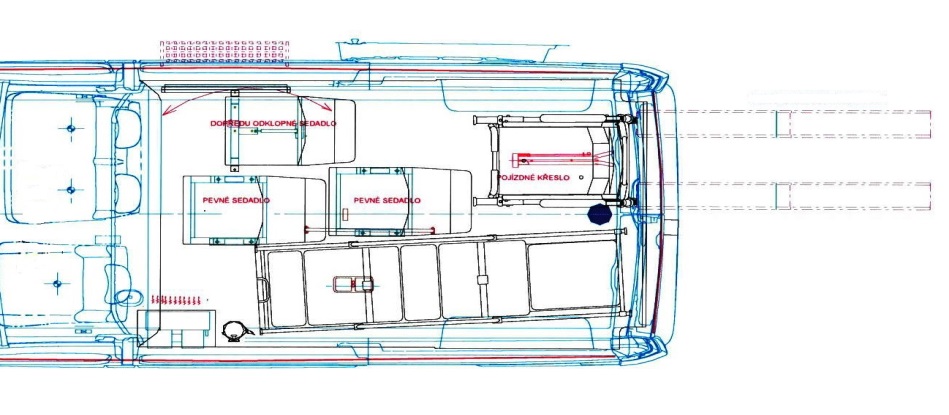 Záruka a podpora: Minimálně 24 měsíců s neomezeným počtem kilometrů Servis v ČRVnější barva:Bílá (Pastelová)Barva interiéru:Černý interiér Carbon Emise CO2 (kombinované):Max. 180 g/km ASpotřeba paliva (kombinovaná):max. 7  l/100 km Dieselový motor Max. výkon (k):	150 +-10%Objem válců (cm3):	max. 1600Max. výkon (kW):	107 / 3500Převodovka manuálníStandartní výbavaKonfigurace sedaček v kabině:Konfigurace sedaček v ambulantním prostoru:Celkový počet sedaček ve vozidle:řidičspolujezdec1 – pevná sedačka vedle stolu vpředu 1 – pevná sedačka vedle stolu vzadu1 – odklopná sedačka u posuvných dveří1 – pojízdné křeslo vpravo vzadu1 - lůžko u levého boku vozidla v ose vozidla8